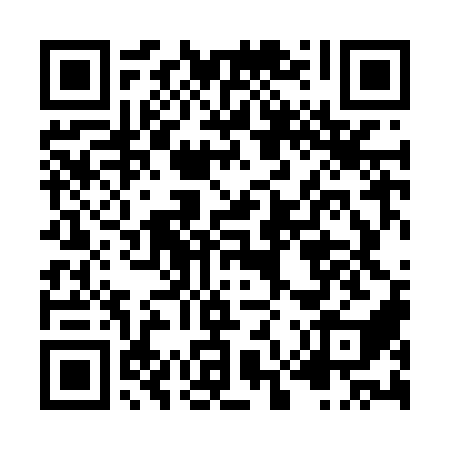 Ramadan times for Aleknaiciai, LithuaniaMon 11 Mar 2024 - Wed 10 Apr 2024High Latitude Method: Angle Based RulePrayer Calculation Method: Muslim World LeagueAsar Calculation Method: HanafiPrayer times provided by https://www.salahtimes.comDateDayFajrSuhurSunriseDhuhrAsrIftarMaghribIsha11Mon4:454:456:5012:354:206:216:218:1912Tue4:424:426:4712:354:216:236:238:2113Wed4:394:396:4512:344:236:256:258:2314Thu4:364:366:4212:344:256:276:278:2615Fri4:344:346:4012:344:276:296:298:2816Sat4:314:316:3712:344:286:316:318:3017Sun4:284:286:3412:334:306:346:348:3318Mon4:254:256:3212:334:326:366:368:3519Tue4:214:216:2912:334:336:386:388:3820Wed4:184:186:2612:324:356:406:408:4021Thu4:154:156:2412:324:366:426:428:4222Fri4:124:126:2112:324:386:446:448:4523Sat4:094:096:1912:324:406:466:468:4724Sun4:064:066:1612:314:416:486:488:5025Mon4:024:026:1312:314:436:506:508:5326Tue3:593:596:1112:314:446:526:528:5527Wed3:563:566:0812:304:466:546:548:5828Thu3:533:536:0512:304:486:566:569:0129Fri3:493:496:0312:304:496:586:589:0330Sat3:463:466:0012:294:517:007:009:0631Sun4:424:426:571:295:528:028:0210:091Mon4:394:396:551:295:548:048:0410:122Tue4:354:356:521:295:558:068:0610:143Wed4:324:326:501:285:578:088:0810:174Thu4:284:286:471:285:588:108:1010:205Fri4:244:246:441:286:008:128:1210:236Sat4:214:216:421:276:018:148:1410:267Sun4:174:176:391:276:038:168:1610:298Mon4:134:136:371:276:048:188:1810:329Tue4:094:096:341:276:058:208:2010:3510Wed4:054:056:311:266:078:228:2210:39